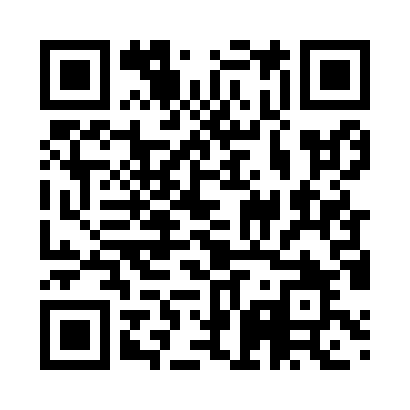 Ramadan times for Havana, CubaMon 11 Mar 2024 - Wed 10 Apr 2024High Latitude Method: NonePrayer Calculation Method: Muslim World LeagueAsar Calculation Method: ShafiPrayer times provided by https://www.salahtimes.comDateDayFajrSuhurSunriseDhuhrAsrIftarMaghribIsha11Mon6:276:277:421:395:037:377:378:4812Tue6:266:267:411:395:037:387:388:4813Wed6:256:257:401:395:037:387:388:4914Thu6:246:247:391:395:037:397:398:4915Fri6:236:237:381:385:037:397:398:4916Sat6:226:227:371:385:037:397:398:5017Sun6:216:217:361:385:037:407:408:5018Mon6:206:207:351:375:037:407:408:5119Tue6:196:197:341:375:037:417:418:5120Wed6:186:187:331:375:027:417:418:5121Thu6:176:177:321:365:027:417:418:5222Fri6:166:167:311:365:027:427:428:5223Sat6:156:157:301:365:027:427:428:5324Sun6:146:147:291:365:027:427:428:5325Mon6:136:137:281:355:027:437:438:5426Tue6:126:127:271:355:017:437:438:5427Wed6:116:117:261:355:017:447:448:5428Thu6:106:107:251:345:017:447:448:5529Fri6:096:097:241:345:017:447:448:5530Sat6:086:087:231:345:017:457:458:5631Sun6:076:077:221:335:007:457:458:561Mon6:066:067:211:335:007:457:458:572Tue6:056:057:201:335:007:467:468:573Wed6:036:037:191:335:007:467:468:584Thu6:026:027:181:324:597:467:468:585Fri6:016:017:181:324:597:477:478:596Sat6:006:007:171:324:597:477:478:597Sun5:595:597:161:314:587:487:489:008Mon5:585:587:151:314:587:487:489:009Tue5:575:577:141:314:587:487:489:0110Wed5:565:567:131:314:587:497:499:01